Technická špecifikácia mincového výťahu ObstarávateľaMincový výťah SC 93365 (IN 3365) ako súčasť mincových liniek TEC 20/2B obstarávateľa na expozitúrach Nové Zámky, Žilina, Banská Bystrica, Košice a Poprad Technické údaje: Rýchlosť posuvu mincí: 		4.000 ks/min Snímač preplnenia: 			elektronický Napájanie: 				230V/50Hz Príkon: 				1,6A Hlučnosť: 				70 dB (A) Hmotnosť: 				80 kg 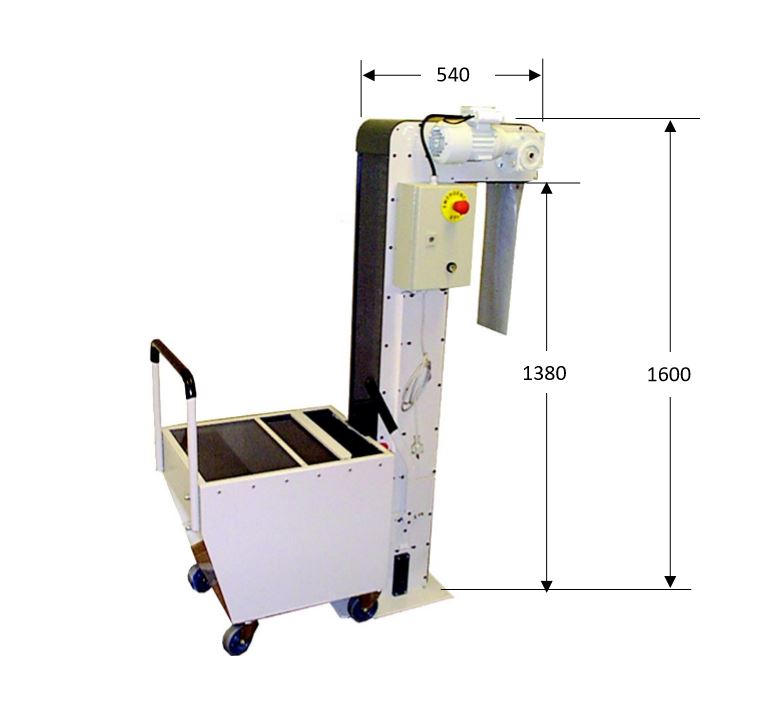 